Supplementary MaterialSupplementary TableSupplementary Table 1. Details of varicose vein instrumental variables and possible associations with other traitsAbbreviations: BMI, body mass index; NA, not available; SNP, single-nucleotide polymorphism.Supplementary Table 2. Details of the all datasets included in the studies.Supplementary Table 3. Strength of selected genetic instrumental variables.Supplementary Table 4. Missing SNPs and proxies.Abbreviations: Chr, chromosome; SNP, single-nucleotide polymorphism. URL: https://analysistools.cancer.gov/LDlink/?tab=ldproxySupplementary Table 5. Supporting statistics of basic MR and MR-PRESSO.Abbreviations: DVT, deep vein thrombosis; PE, pulmonary embolism; VTE, venous thromboembolism.Supplementary Table 6. Supporting statistics of CAUSE.Supplementary Figures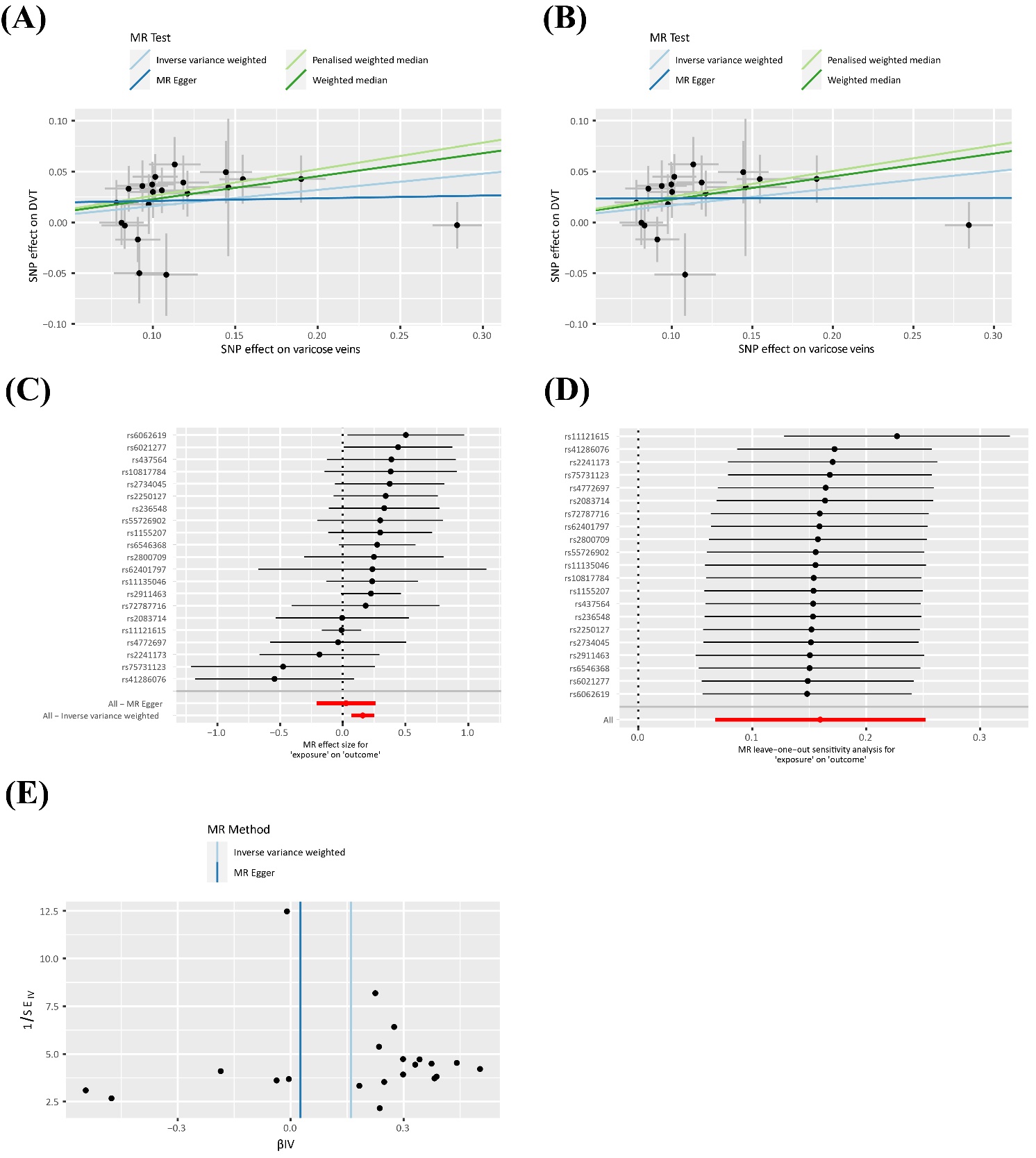 Supplementary Figure 1. Scatter plots, forest plot, leave-one-out plot and funnel plot of causal effect of varicose veins on DVT. (A) Scatter plot using all 21 SNPs. (B) Scatter plot using 19 SNPs that have no association with confounders. (C) Forest plot of effect SNPs on DVT. (D) Leave-one-out plot. (E) Funnel plot for IVW method and MR-Egger.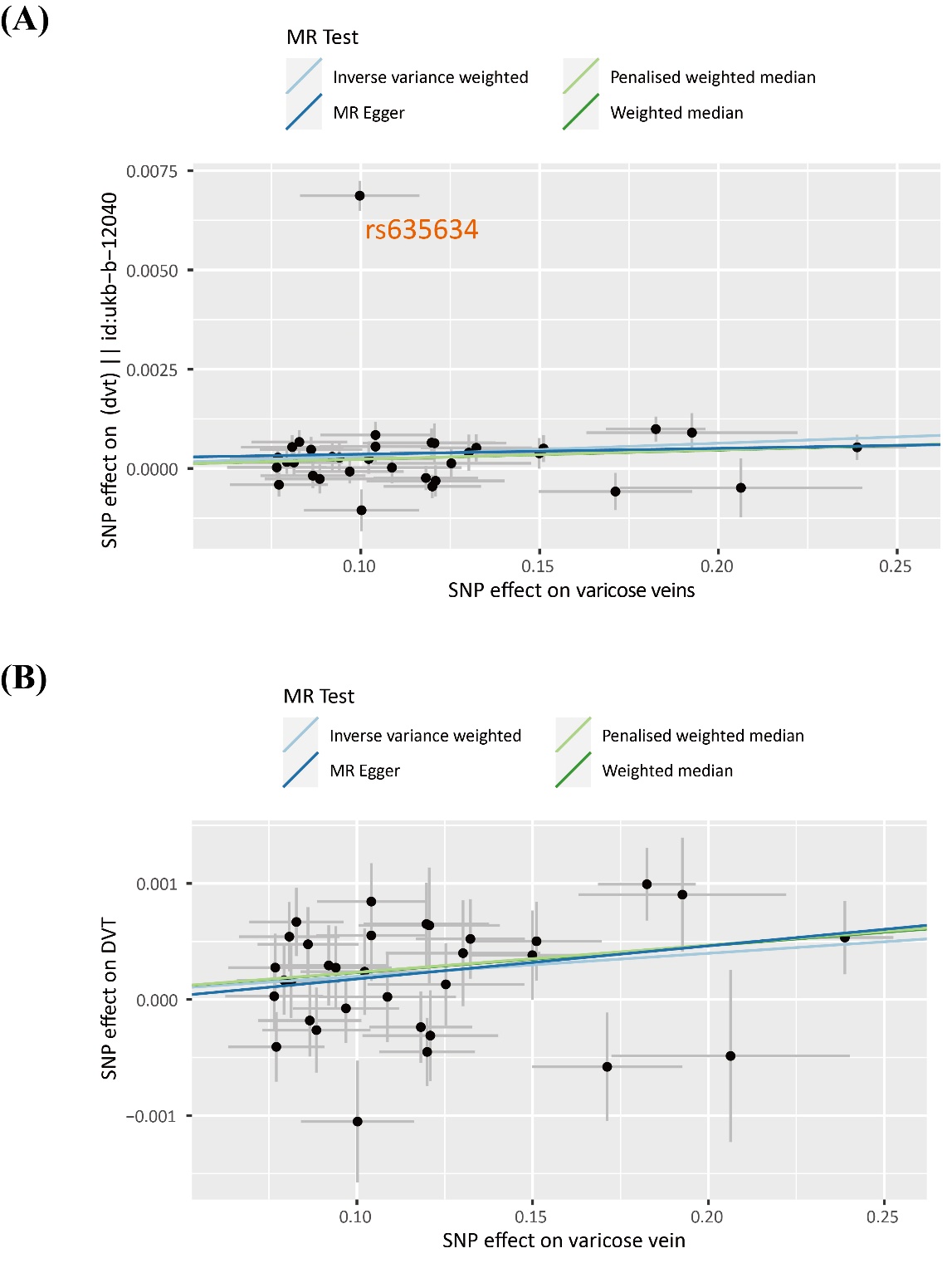 Supplementary Figure 2. Scatter plot of causal effect of varicose veins on DVT using validation cohorts. (A) When the outlier rs635634 was not excluded. (B) When the outlier was excluded.SNPOther traits rs11121615Impedance of leg, leg fat-free mass, whole body fat-free mass, leg predicted mass, whole body water massrs72787716NArs6546368NArs2734045Monocyte percentage of white cells, monocyte count, basophil count, impedance of leg left, sum eosinophil basophil countsrs28558138Self-reported hypertension, diastolic blood pressurers2250127Red cell distribution width, impedance of leg, leg predicted mass, impedance of whole body, leg fat percentage, whole body fat-free mass, whole body water mass, basal metabolic rate, trunk fat-free mass, cellulitis, lymphocyte count, forced vital capacity, body fat percentage, immature fraction of reticulocytesrs11135046Breast cancer, systolic blood pressurers1155207Mean corpuscular hemoglobin, mean corpuscular volume, height, red cell distribution width, hemoglobin concentration, disorders of mineral metabolism, trunk fat mass, hematocrit, weight, whole body fat mass, basal metabolic rate, hip circumference adjusted for BMI, leg predicted mass, body fat percentage, whole body water mass, whole body fat-free mass, waist circumference, arm fat-free mass, diastolic blood pressure, forced vital capacity, primary sclerosing cholangitisrs62401797NArs2800709Heel bone mineral density, hemoglobin concentration, red blood cell count, hematocrit, hip circumference, reticulocyte countrs75731123Vascular or heart problems diagnosed by doctorrs10817784NArs2083714Diastolic blood pressure, systolic blood pressure, trunk predicted mass, trunk fat-free mass, red blood cell count, impedance of whole body, impedance of left, hemoglobin concentration, hematocritrs55726902Allergic disease asthma hay fever or eczema, platelet count, plateletcrit, allergic disease, self-reported hypertensionrs41286076Heightrs4772697NArs437564Mean corpuscular volume, red blood cell countrs34457921NArs2911463Mean corpuscular hemoglobin concentration, hemoglobin concentration, reticulocyte count, red blood cell count, reticulocyte fraction of red cellsrs236548Sitting heightrs2241173NArs6021277NArs6062619NAPhenotypeSourceDatasetUnitNo. casesNo. controlsDefinitionPurposeVaricose veinsPan-UK BiobankI83 Europeanlog OR12059408472ICD-10: I83Main exposure datasetLower extremity DVTFinnGenI9_PHLETHROMBDVTLOWlog OR4576190028ICD-10: I80.20, I80.29, I80.3ICD-9: 4511, 4510, 4512ICD-8: 4510Main outcome datasetPEFinnGenI9_PULMEMBlog OR4185214228ICD-10: I26ICD-9: 415ICD-8: 450Main outcome datasetVTEFinnGenI9_VTElog OR9176209616ICD-10: I26, I80, O87.1, O88.2 ICD-9: 415, 451, 6713, 6714, 6732ICD-8: 450, 451, 671, 6739Main outcome datasetVaricose veinsFinnGenI9_VARICVElog OR17027190028ICD-10: I83ICD-9: 454ICD-8: 454Exposure dataset for validationDVTMRC-IEU analysis of UK Biobankukb-b-12040Transformed log OR9241453692Self-reportedOutcome dataset for validationPhenotypeSourceDatasetNo. variantsNo. participantsNo. participantsDefinitionPurposeStanding heightMRC-IEU analysis of UK Biobank Consortiumukb-b-10787SD461460461460-Multivariable MRBMIMRC-IEU analysis of UK Biobankukb-b-19953SD461460461460-Multivariable MRHeightGAINT consortiumieu-a-89SD253288253288-Two-step MRBMIGAINT consortiumieu-b-40SD681275681275-Two-step MRSNPBetaSEEAFR2F statisticrs11121615-0.2840.0150.6900.035653.390rs72787716-0.0980.0170.2090.00358.241rs65463680.1550.0140.6570.011200.136rs27340450.1000.0140.4820.00591.754rs28558138-0.1310.0140.4200.008154.149rs22501270.1440.0160.2470.008142.120rs11135046-0.1210.0140.5430.007133.822rs1155207-0.1060.0140.4870.006103.223rs62401797-0.1460.0260.0790.00356.887rs2800709-0.0780.0140.5190.00355.705rs75731123-0.1080.0190.1490.00354.241rs108177840.0940.0160.7380.00362.687rs20837140.0810.0140.4990.00360.174rs557269020.1000.0160.2420.00467.322rs412860760.0920.0150.2560.00359.138rs47726970.0830.0140.3610.00358.294rs4375640.0850.0140.3770.00362.261rs34457921-0.0880.0150.2980.00359.430rs2911463-0.1900.0150.6870.016288.323rs236548-0.1190.0160.7450.00598.903rs2241173-0.0910.0140.5750.00474.298rs60212770.1020.0140.4600.00594.990rs6062619-0.1130.0160.2680.00592.057Total0.1502781.546SNPProxyChrPositionDistance (kb)r2Qualified?rs2734045rs2713587312829084812121Yesrs6546368rs75794402684985083240.987Yesrs10817784rs7033287911828752525820.975Yesrs34457921rs28703652168862064063540.886NoSensitive parameterDVTPEVTEMR-Egger Q22.50218.30919.634MR-Egger p0.2600.5020.417IVW Q24.2418.42122.552IVW p0.2320.5600.311Egger-intercept0.018-0.0050.017Egger-intercept p0.2410.7410.109MR-PRESSO outlierNoneNoneNoneComparisonModel 1Model 2Delta_elpdSe_delta_elpdZ1NullSharing-5.3112.360-2.2502NullCausal-9.4014.217-2.2293SharingCausal-4.0901.945-2.103